Особенности крышек-биде SensPaМодельДизайнРазмерФункцииФормаJK-750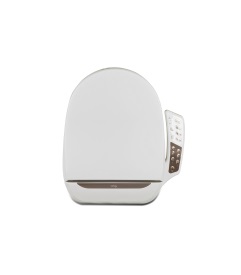 S-388 х 490 х 157 
L-388 х 520 х 157 
U-388 х 504 x 157Общий обмыв 
Женский обмыв 
Сушка теплым воздухом 
Подогрев сиденья 
Подогрев воды 
ГидромассажWS 
WL 
WUJK-800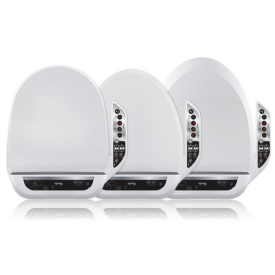 S-388 х 490 х 157 
L-388 х 520 х 157 
U-388 х 504 x 157Сушка инфракрасным феном 
Ультразвуковая спайка 
2 cъемные форсунки 
Встроенная панель управления 
Режим "Дети" 
Режим "Авто" 
Технология "Soft start"WS 
WL 
WUJK-900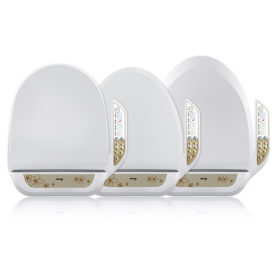 S-388 х 490 х 157 
L-388 х 520 х 157 
U-388 х 504 x 157Функции JK-800 + 
ИИП (интенсивная импульсная 
пульсация-клизменный) 
Нейтрализующий 
катализатор-дезодорантWS 
WL 
WUJK-1000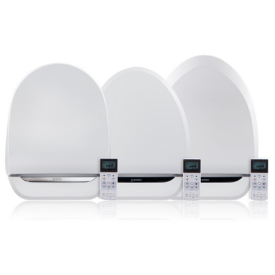 S-388 х 490 х 157 
L-388 х 520 х 157 
U-388 х 504 x 157Функции JK-900 + 
Пульт дистанционного управления 
LCD индикация функцийWS 
WL 
WUUB-8520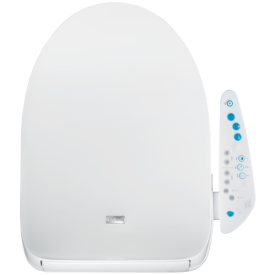 L-527 х 394 х 169Сушка инфракрасным феном 
Ультразвуковая спайка 
2 cъемные форсунки 
Встроенная панель управления 
Режим "Дети" 
Режим "Авто" 
Технология "Soft start"WS 
WL 
WUUB-7035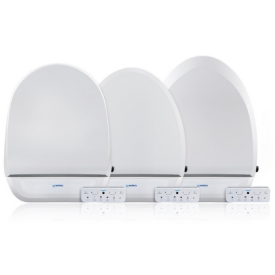 S-388 х 490 х 157 
L-388 х 520 х 157 
U-388 х 504 x 157Цилиндрическая подвижная 
форсунка для быстрой сушки 
Сенсорный пульт 
дистанционного управления 
Гибридный проточный водонагреватель 
(мгновенный нагрев воды)WS 
WL 
WUVB-3000/3100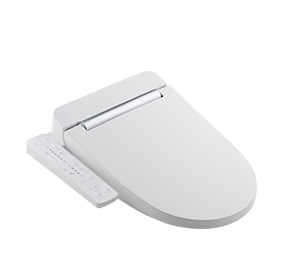 
L-390 х 535 х 130 
U-390 х 505 x 13030см размер сиденья 
форсунка для быстрой сушки 
Режим клизма 
LED-подсветка WL 
WUVB-4000/4100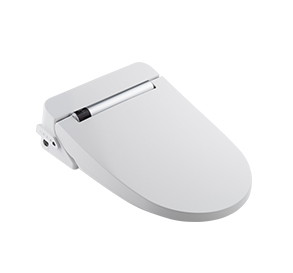 
L-390 х 535 х 130 
U-390 х 505 x 13030см размер сиденья 
Режим клизма 
Сенсорный пульт 
дистанционного управления 
LED-подсветкаWL 
WU